15th Biennial Tri-State Consortium Conference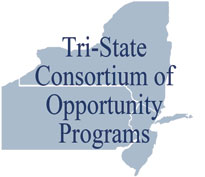 April 13 – 17, 2019Long Island Marriott, Uniondale, New YorkExhibitor/Vendor Registration FormIf exhibitor/vendor indicates service or product (s) to be displayed: * __________________________________________________________________Select Option Below:NOTE TO ALL EXHIBITORS/VENDORS:In order for the conference committee to properly display your organization/company’s information within our Tri-State Conference Guidebook application, you will need to submit the following:1) Banner image (max size= 600 px by 110 px) (.jpg format)2) Preferred Vendor/Sponsor Name3) Website URL4) Sponsor Avatar Image (180px wide by 180 px tall) (.jpg format)5) Text (500 characters)6) Link Title7) Optional* - Image of business card (650 px wide by 450 px tall) (.jpg format)B. If applicable, please indicate items to be donated & value to provide to attendees. Item (s)____________________________________________________________ Quantity ___ Dollar Value _______All donated items must be received no later than April 10th for consideration for inclusion in attendee bags.  C. Please email your logo to include in the conference program in the designated vendor/exhibitor advertising space to Hema Patel at HPatel@middlesexcc.edu in .JPG format (.jpeg), phone 732-906-2544.   Signature:_____________________________________________,    Date___________________*Note:  Tri-State Consortium reserves the right to refuse any vendor based upon our discretion and appropriateness of vendor/exhibitor promotion, inclusion and alignment with our mission and purpose. Name TitleOrganization Tax ID#Tax ID#AddressCityState      Zip Code     Zip CodePhone FaxEmailOnsite Contact PersonCell NumberCell NumberDo you need outlets?# outletsOption 1Marketing/VisibilityEvent Attendance$375 per day (two days)$650  for both daysPayment due with signed vendor contractCorner Booth 8’x8’ booth furnished with a table cloth, two 6’ tables and two chairs.Name Badges. Inclusion in Tri-State Conference Guidebook application and website2 conference registrations Option 2$300 per day (two days)$500 for both daysPayment due with signed vendor contractAisle Booth 8’x8’ booth furnished with a table cloth, two 6’ tables and one chair. Name Badges. Inclusion in Tri-State Conference Guidebook application and website1 conference registrationOption 3$175 per day (two days)$300 for both daysPayment due with signed contractSmall inner booth furnished with a table cloth, one 6’ table and one chair. Name Badge.Inclusion in Tri-State Conference Guidebook application.1 day conference registrationAdd $100 if interested in meals 